PE WORKOUT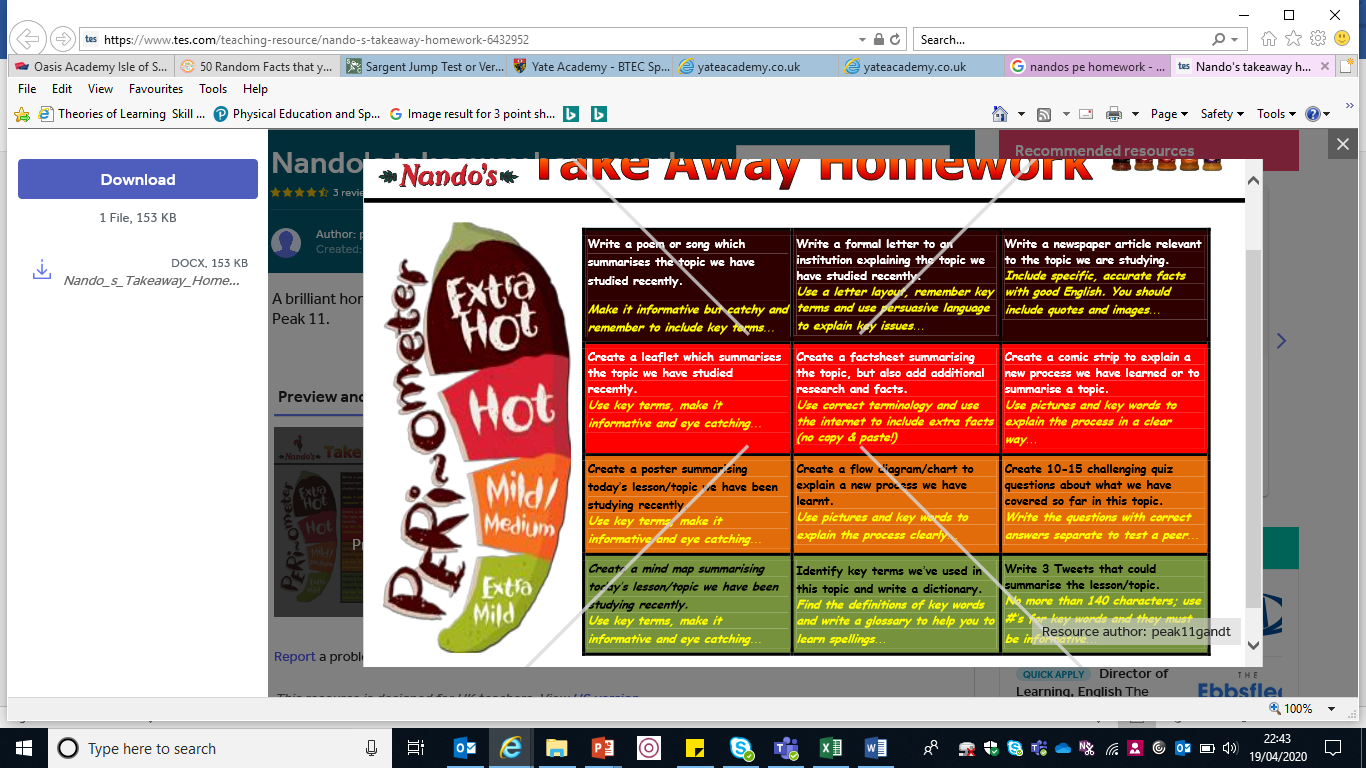 Choose one workout from the menu and lets getting exercising.  Use the peri-ometer to challenge yourself!45 second wall sit30 second alternate arm/leg plank45 second leg raises20 jump squats30 sit upsRepeat 3 timesRun up the stairs 20 times25 calf raises20 bicep curls (use tins, bottles of water etc.)20 shoulder presses use tins, bottles of water etc.)15 walking lunges (each leg)Repeat 3 times20 knee/normal push ups1 minute mountain climbers1 minute burpees1 minute wall sit1 minute plankRepeat 3 times1 minute air punches30 tuck jumps30 crunches1 minute leg raises1 minute flutter kicksRepeat 3 times1 minute rest between setsRun up the stairs 10 times10 knee/normal push ups15 squats10 lunges (each leg)15 sit upsRepeat 3 times30 second wall sit20 second star jumps15 crunches15 bicep curls (use tins, bottles of water etc.)20 second jump squatsRepeat 3 times30 second mountain climbers20 second high knees15 second side plank (each side)20 sit ups20 second air punchesRepeat 3 times30 second burpees30 second heel kicks30 second flutter kickRun up the stairs 10 timesPlank 30 secondsRepeat 3 times45 seconds rest between sets20 tuck jumps10 knee push ups10 walking lunges (each leg)20 second plankRepeat 3 times25 star jumps10 sit ups10 shoulder presses (use tins, bottles of water etc.)15 second side plank (each side)Repeat 2 timesRun up the stairs 5 times15 calf raises20 second wall sit15 sit ups20 second plankRepeat 2 times15 bicep curls (use tins, bottles of waters etc.)25 second high knees10 crunches10 knee push upsRepeat 3 times45 seconds rest between sets20 star jumps5 knee push ups5 walking lunges (each leg)15 second plankRepeat 2 times5 sit ups10 squats20 seconds high knees10 second side plank (each side)Repeat 2 times10 tuck jumps5 crunches10 bicep curls (use tins, bottles of water etc.)15 second plankRepeat 2 times5 knee push ups10 squats20 second heel kicks5 sits ups10 calf raisesRepeat 2 times30 seconds rest between sets